САРАТОВСКАЯ ГОРОДСКАЯ ДУМАРЕШЕНИЕ28.09.2017 № 21-169г. Саратов О делегировании депутатов Саратовской городской Думы для включения в состав комиссии по проведению открытого конкурса на право осуществления перевозок по муниципальным маршрутам регулярных перевозок по нерегулируемым тарифамСаратовская городская ДумаРЕШИЛА:1. Делегировать для включения в состав комиссии по проведению открытого конкурса на право осуществления перевозок по муниципальным маршрутам регулярных перевозок по нерегулируемым тарифам:1.1. Комарова О.К.1.2. Маркова В.К.2. Администрации муниципального образования «Город Саратов» привести муниципальные правовые акты в соответствие с настоящим решением. 3. Настоящее решение вступает в силу со дня его принятия.ПредседательСаратовской городской Думы                                                           В.В.Малетин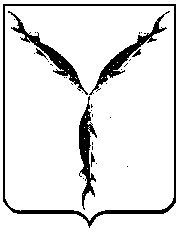 